		Resumption of activities   Covid-19 Compliance Officer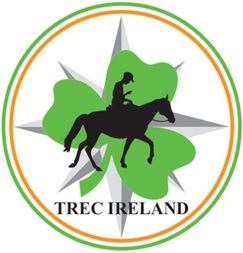 Check ListThe Covid -19 Compliance Officer will have total control over the activity and have the authority to Stop or cancel any activity or person not complying.This is not an exhaustive list and we recommend that you complete a full check list for your venue. This resource provides  guidance and does not constitute formal professional advice.GroupDate VenueActivityName of C-19 Compliance Officer ActivityStatusThe number of participants is appropriate for the activity VenueStatusCompliant with Horse Sport Ireland and HSE regulationsHSE signage on display at entrance and appropriate points areas of the venueParking Steward to organise parking.  Social distancing observed in parking area.Access restricted to areas such as tack room, stable area, canteen, etcLimited catering for anyone attending the venue will be provided on an outdoor basis only. Members, volunteers and competitors advised to  provide their own refreshments and have it in their own vehicles. Is an isolation area available and ready with signage on the doorHygiene & SanitationStatusAttendees sanitise hands on arrival and departure. They must also follow respiratory etiquette guidelines Is PPE available for officials and volunteers, if required, such as sanitiser, face masks, disposable gloves, etcAre there appropriate bins to safely dispose of PPETraceability & PaymentsStatusDid participants book in advance of the activityA log containing the participants, volunteers and visitors names and contact numbers and the name of anyone else accompanying them (maximum 1 person). Log records are to be maintained for a minimum of 6 weeks to assist with contact tracing, if required.Payments to be processed on line in advance of the activity.  Participants may pay using cash once it is in a sealed envelope with their name clearly marked on the outside ( Group Training Activities only)DistancingStatus2 meter social  distancing is to be maintained throughout the activity. Remain in your pods of 15 at all times when relevant Participants encouraged to return to their own horsebox and go home immediately they are finished,Maproom  & other covered spacesStatusVentilation: ensure windows of all indoor spaces are open. Maximise space in covered spaces to facilitate social distancing.Individual tables at minimum of 2 meters apart for Maps.  Master maps to be covered in plastic. Table and maps to be wiped down with sanitiser between competitors.Competitors and map room steward to wear masks and hand sanitise on entering and leaving the map room. Minimum of handling maps and riders cards etc. CP StewardsStatusNot to handle rider cards. Riders to fill in the times themselves given verbally by the CP Steward. Cards to be collected at finish with minimum handling. (into a bucket or bag) Yes 